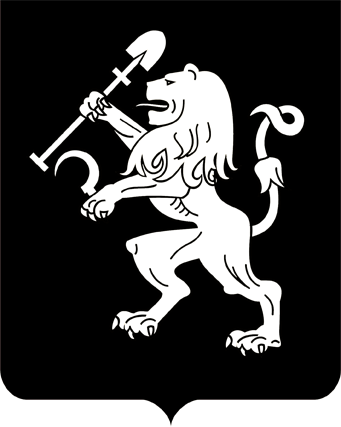 АДМИНИСТРАЦИЯ ГОРОДА КРАСНОЯРСКАПОСТАНОВЛЕНИЕОб утверждении Порядка создания и использования, в том числе на платной основе, парковок (парковочных мест), расположенных на автомобильных дорогах общего пользования местного значения города КрасноярскаВ соответствии со статьей 13 Федерального закона от 08.11.2007 № 257-ФЗ «Об автомобильных дорогах и о дорожной деятельности               в Российской Федерации и о внесении изменений в отдельные законодательные акты Российской Федерации», руководствуясь статьями 41, 58, 59, 66 Устава города Красноярска,ПОСТАНОВЛЯЮ: Утвердить Порядок создания и использования, в том числе на платной основе, парковок (парковочных мест), расположенных на автомобильных дорогах общего пользования местного значения города Красноярска, согласно приложению. Определить муниципальное казенное учреждение города Красноярска «Управление дорог, инфраструктуры и благоустройства» в качестве уполномоченной организации, обеспечивающей использование парковок (парковочных мест). Установить, что плата за пользование платными парковками (парковочными местами), расположенными на автомобильных дорогах общего пользования местного значения города Красноярска, зачисляется в бюджет города. Настоящее постановление опубликовать в газете «Городские новости» и разместить на официальном сайте администрации города.Глава города	    Э.Ш. АкбулатовПриложениек постановлениюадминистрации городаот_____________ № ________ПОРЯДОК создания и использования, в том числе на платной основе, парковок (парковочных мест), расположенных на автомобильных дорогах общего пользования местного значения города КрасноярскаI. Общие положения Порядок создания и использования, в том числе на платной основе, парковок (парковочных мест), расположенных на автомобильных дорогах общего пользования местного значения города Красноярска   (далее – Порядок), разработан в соответствии со статьей 13 Федерального закона от 08.11.2007 № 257-ФЗ «Об автомобильных дорогах                    и о дорожной деятельности в Российской Федерации и о внесении изменений в отдельные законодательные акты Российской Федерации» (далее – Федеральный закон № 257-ФЗ) и устанавливает процедуру           создания и использования, в том числе на платной основе, парковок (парковочных мест), расположенных на автомобильных дорогах общего пользования местного значения города Красноярска (далее – парковки, платные парковки, бесплатные парковки). Основные понятия и термины, используемые в настоящем         Порядке, применяются в том же значении, что и в Федеральном законе № 257-ФЗ.Для целей настоящего Порядка также используются следующие понятия:оператор парковки – организация, уполномоченная правовым актом администрации города Красноярска на осуществление деятельности по обеспечению использования, в том числе на платной основе, парковок (парковочных мест) на автомобильных дорогах общего пользования местного значения города Красноярска;парковка – специально обозначенное и, при необходимости, обустроенное место, являющееся частью автомобильной дороги общего пользования местного значения, предназначенное для организованной стоянки транспортных средств на платной основе или без взимания    платы;парковочное место – часть парковки, выделенная специальной разметкой и предназначенная для размещения одного транспортного средства;пользователь парковки – лицо, разместившее на парковочном месте транспортное средство;парковочный автомат – оборудование, с помощью которого осуществляется оплата пользования парковкой (парковочным местом)           с использованием банковских карт и микропроцессорных электронных карт;блокирующее устройство – специальное техническое средство (механическое устройство), предназначенное для создания препятствия выезду транспортного средства с территории парковки (парковочного места). Парковки являются общедоступными и могут использоваться при наличии на их территории свободных парковочных мест.II. Порядок создания парковок Парковки размещаются в границах полос отвода автомобильных дорог общего пользования местного значения города Красноярска (далее – автомобильные дороги общего пользования).Размещение парковок не должно:создавать помех в дорожном движении другим участникам дорожного движения;снижать безопасность дорожного движения;противоречить требованиям Правил дорожного движения Российской Федерации, касающихся остановки и стоянки транспортных средств. Создание парковок осуществляется при проектировании, строительстве, реконструкции, капитальном ремонте, ремонте, благоустройстве автомобильных дорог общего пользования местного значения. Предложения о создании парковки с указанием сведений о планируемом месте размещения парковки, ее вместимости, проводимых мероприятиях по созданию парковки, режиме работы парковки направляются оператором парковки и другими заинтересованными лицами               в департамент городского хозяйства администрации города Красноярска (далее – департамент городского хозяйства).Департамент городского хозяйства в течение 20 дней с момента регистрации обращения рассматривает предложения и готовит заключение о создании парковки (далее – заключение). Копия заключения в течение 5 дней со дня подписания заключения направляется лицу, направившему предложения  о создании парковки.Отрицательное заключение оформляется департаментом городского хозяйства в случае если размещение парковки не обеспечит соблюдение условий, предусмотренных в пункте 4 настоящего Порядка,         и (или) в случае представления оператором парковки предложения о создании парковки, содержание которого не соответствует требованиям, установленным в абзаце первом пункта 6 настоящего Порядка.Департамент городского хозяйства при наличии положительного заключения в течение 10 дней с момента подписания заключения          готовит проект правового акта администрации города о создании               парковки. В решении о создании парковок указывается:место расположения парковки;вместимость парковки;мероприятия по созданию парковки;режим работы парковки;размер платы за пользование парковкой (в случае создания платной парковки).Создание парковки осуществляется в соответствии с Градостроительным кодексом Российской Федерации, Федеральным законом              № 257-ФЗ, требованиями технических регламентов, соблюдением положений, предусмотренных ГОСТ Р 52766-2007 «Дороги автомобильные общего пользования. Элементы обустройства. Общие требования», а также проектной документации.  Основаниями прекращения использования парковки являются:производство работ по капитальному ремонту, реконструкции автомобильной дороги общего пользования, на участке которой расположена парковка;изменение схемы организации дорожного движения на участке автомобильной дороги общего пользования, на котором расположена парковка;нарушение порядка эксплуатации парковки.Основания прекращения использования парковки, указанные в абзацах втором, третьем настоящего пункта, выявляются департаментом городского хозяйства, оператором парковки при планировании дорожной деятельности администрацией города Красноярска.Основание прекращения использования парковки, указанное в абзаце четвертом настоящего пункта, выявляется оператором парковки              в ходе текущего контроля за соблюдением порядка использования парковок, установленного в разделе III настоящего Порядка. При выявлении оператором парковки оснований прекращения использования парковки, указанных в пункте 10 настоящего Порядка, оператор парковки в течение 3 дней уведомляет департамент городского хозяйства. Департамент городского хозяйства при поступлении информации от оператора парковки о выявлении оснований для прекращения использования парковки в течение 10 дней готовит проект правового акта администрации города о прекращении использования парковки.В решении о прекращении использования парковки указывается основание (основания) прекращения использования парковки и дата,        с которой прекращается использование парковки.III. Порядок использования парковок Оператор парковки не вправе оказывать предпочтение одному пользователю парковки перед другими пользователями, за исключением случаев, предусмотренных федеральными законами и иными нормативными правовыми актами Российской Федерации. Оператор парковки не осуществляет охрану транспортных средств, размещенных на территории парковки, и не отвечает за сохранность установленного в них оборудования, оставленных вещей. В случае неуплаты в полном или частичном объеме денежных средств за пользование платной парковкой работник оператора парковки имеет право применить блокирующее устройство. В случае применения блокирующего устройства работник оператора парковки обязан разместить на лобовом стекле транспортного средства информацию           о времени блокировки, сведения о работнике оператора парковки         (фамилия, имя, отчество) и номер контактного телефона для решения вопроса об устранении препятствий для выезда транспортного средства с территории платной парковки. В целях урегулирования возникающих споров оператором парковки осуществляются сбор, хранение и использование данных          о государственных регистрационных номерах транспортных средств, размещенных на территории платной парковки, времени и месте пользования платной парковкой с занесением данных в журнал регистрации. Свободный доступ третьих лиц к указанным данным не допускается. Пользователи парковок обязаны:соблюдать требования настоящего Порядка, Правил дорожного движения Российской Федерации;при пользовании платной парковкой оплачивать установленную стоимость пользования данным объектом с учетом фактического вре-мени нахождения транспортного средства на его территории (кратно одному часу), за исключением случаев, предусмотренных настоящим Порядком;размещать транспортное средство на территории парковки (парковочном месте) в соответствии с линиями разметки и указаниями работников оператора парковки;сохранять документ об оплате пользования парковкой до момента выезда с ее территории. На парковке запрещается:блокировать подъезд (выезд) транспортных средств на парковку;создавать препятствия и ограничения в пользовании парковкой;нарушать иные требования Правил дорожного движения Российской Федерации, в том числе в части осуществления остановки и стоянки транспортных средств;загрязнять территорию парковки. Размер платы за пользование парковками устанавливается правовым актом администрации города Красноярска. Оплата пользования платной парковкой осуществляется через парковочный автомат, посредством мобильного телефона либо через сеть Интернет. Способ оплаты определяется оператором парковки             с учетом технической возможности.От платы за пользование парковками освобождаются:инвалиды при наличии документов, подтверждающих наличие инвалидности и предоставление права на управление специальным транспортным средством, оборудованным в соответствии с требованиями Правил дорожного движения;лица, управляющие специальными транспортными средствами, оборудованными устройствами для подачи специальных световых            и звуковых сигналов и используемые для осуществления деятельности пожарной охраны, полиции, медицинской скорой помощи, аварийно-спасательных служб, военной автомобильной инспекции.Освобождение от платы за пользование парковкой производится на основании документов, подтверждающих использование транспортного средства в целях ликвидации чрезвычайной ситуации, оказания скорой медицинской помощи, ликвидации пожаров и обеспечения пожарной безопасности, исполнения установленных законом обязанностей полиции и военной автомобильной инспекции, документов, подтверждающих специальный статус автомобиля и (или) водителя. В часы, когда платная парковка не работает, размещение транспортных средств на ее территории осуществляется бесплатно. Не допускается взимание с пользователей парковкой каких-либо иных платежей, кроме платы за пользование на платной основе парковкой.03.06.2014№ 320